  (ร่าง)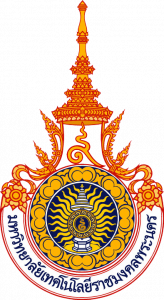 
วิสัยทัศน์ นโยบาย แผนบริหารจัดการและแผนพัฒนา
ผู้อำนวยการสถาบันอัญมณี เครื่องประดับไทย และการออกแบบ มหาวิทยาลัยเทคโนโลยีราชมงคลพระนคร___________________________________________1. การวิเคราะห์สถานการณ์ปัจจุบันของหน่วยงาน......................................................................................................................................................................................................... ......................................................................................................................................................................................................... ......................................................................................................................................................................................................... ......................................................................................................................................................................................................... ......................................................................................................................................................................................................... ......................................................................................................................................................................................................... หมายเหตุ : สามารถขอข้อมูลปัจจุบันของหน่วยงานได้ที่สถาบันอัญมณี เครื่องประดับไทย และการออกแบบ มหาวิทยาลัยเทคโนโลยีราชมงคลพระนคร  เบอร์โทร 02- 6653777 ต่อ 42142. วิสัยทัศน์......................................................................................................................................................................................................... ......................................................................................................................................................................................................... ......................................................................................................................................................................................................... ......................................................................................................................................................................................................... ......................................................................................................................................................................................................... ......................................................................................................................................................................................................... 3. นโยบาย......................................................................................................................................................................................................... ......................................................................................................................................................................................................... ......................................................................................................................................................................................................... ......................................................................................................................................................................................................... ......................................................................................................................................................................................................... ......................................................................................................................................................................................................... หมายเหตุ  ข้อมูลนี้จะใช้ประกอบการประเมินผลการปฏิบัติงานของผู้ดำรงตำแหน่งผู้อำนวยการสถาบันอัญมณี เครื่องประดับไทย และการออกแบบ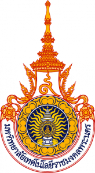 4. แผนบริหารจัดการและแผนพัฒนาหน่วยงานที่สอดคล้องกับนโยบายกระทรวงการอุดมศึกษา วิทยาศาสตร์ วิจัยและนวัตกรรมหมายเหตุ  ข้อมูลนี้จะใช้ประกอบการประเมินผลการปฏิบัติงานของผู้ดำรงตำแหน่งผู้อำนวยการสถาบันอัญมณี เครื่องประดับไทย และการออกแบบ5. แผนบริหารจัดการและแผนพัฒนาหน่วยงานตามยุทธศาสตร์ของมหาวิทยาลัยหมายเหตุ  ข้อมูลนี้จะใช้ประกอบการประเมินผลการปฏิบัติงานของผู้ดำรงตำแหน่งผู้อำนวยการสถาบันอัญมณี เครื่องประดับไทย และการออกแบบ6. แผนบริหารจัดการและแผนพัฒนาหน่วยงานตามแนวคิดของผู้สมัครหมายเหตุ  ข้อมูลนี้จะใช้ประกอบการประเมินผลการปฏิบัติงานของผู้ดำรงตำแหน่งผู้อำนวยการสถาบันอัญมณี เครื่องประดับไทย และการออกแบบ
นโยบายกระทรวง
การอุดมศึกษา วิทยาศาสตร์ วิจัยและนวัตกรรมกลยุทธ์โครงการ / กิจกรรมตัวชี้วัดหน่วยนับค่าเป้าหมายปีการศึกษา ค่าเป้าหมายปีการศึกษา ค่าเป้าหมายปีการศึกษา ค่าเป้าหมายปีการศึกษา นโยบายกระทรวง
การอุดมศึกษา วิทยาศาสตร์ วิจัยและนวัตกรรมกลยุทธ์โครงการ / กิจกรรมตัวชี้วัดหน่วยนับ2567256825692570ยุทธศาสตร์ของมหาวิทยาลัยมิติยุทธศาสตร์กลยุทธ์โครงการ / กิจกรรมตัวชี้วัดหน่วยนับค่าเป้าหมายปีการศึกษาค่าเป้าหมายปีการศึกษาค่าเป้าหมายปีการศึกษาค่าเป้าหมายปีการศึกษายุทธศาสตร์ของมหาวิทยาลัยมิติยุทธศาสตร์กลยุทธ์โครงการ / กิจกรรมตัวชี้วัดหน่วยนับ2567256825692570อัตลักษณ์ของหน่วยงานกลยุทธ์โครงการ / กิจกรรมตัวชี้วัดหน่วยนับค่าเป้าหมายปีการศึกษาค่าเป้าหมายปีการศึกษาค่าเป้าหมายปีการศึกษาค่าเป้าหมายปีการศึกษาอัตลักษณ์ของหน่วยงานกลยุทธ์โครงการ / กิจกรรมตัวชี้วัดหน่วยนับ2567256825692570